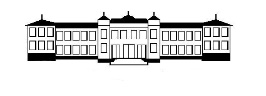 СРЕДНО УЧИЛИЩЕ“ЦАР СИМЕОН ВЕЛИКИ” – ВИДИНВИДИН 3700 УЛ. „ТЪРГОВСКА“ №6 ТЕЛ: 094/ 606 080 , 600 221Вх. №  …………………………..ДО ДИРЕКТОРАна  СУ „ЦАР СИМЕОН ВЕЛИКИ“гр. ВИДИНЗАЯВЛЕНИЕОт  ……………………………………………………….......................................……………………………………..Точен адрес:  …………………………………..................................……………………………………………….Телефон за връзка:  ………..........…………………………родител на  ……………………….................................……………………………………………………………. УВАЖАЕМА ГОСПОЖО ДИРЕКТОР,Заявявам желание синът ми/дъщеря ми  ………………………………………………………………….......................................………………………………. да бъде приет/а за ученик/ученичка в  …..........…….. клас за уч. …….......…./…......……..г. До момента се е обучавал/обучавала в  …………................…………………………………………..…………………………………...................……….  гр.  …………………………………………………и има завършен  ……....……….клас.Надявам се, че заявеното желание за приемане на сина ми/дъщеря ми в повереното Ви училище ще бъде удовлетворено.Информиран/а/ съм, че всички предоставени от мен данни са лични данни по смисъла на Общия регламент за защита на личните данни, приет от Европейския парламент и на Закона за защита на личните данни и като такива попадат под специален режим на защита.гр.  ……………………………..			С уважение,  ……………………………дата:  ………………………….ДАННИ ЗА НАЦИОНАЛНАТА ЕЛЕКТРОННА ИНФОРМАЦИОННА СИСТЕМА ЗА ПРЕДУЧИЛИЩНО И УЧИЛИЩНО ОБРАЗОВАНИЕДАННИ ЗА УЧЕНИКА и РОДИТЕЛ*(задължителни)Информация, предоставяна съгласно Регламент (ЕС) 2016/679 На Европейския Парламент и на Съвета относно защитата на данните: В качеството си на Администратор на лични данни СУ „Цар Симеон Велики“ – Видин обработва категориите лични данни, които предоставяте в това заявление – ЕГН/ЛНЧ, имена, месторождение, адрес на местоживеене, на базата на законово задължение, произтичащо от приложимата правна уредба в системата на образованието – Закон за предучилищното и училищното образование, Наредба № 8 от 11.08.2016 г. за информацията и документите за системата на предучилищното и училищното образование. Получатели на личните Ви данни са административните служители на нашата институция, Министерство на образованието и науката, РУО-Видин, Агенция за социално подпомагане. Вашите лични данни се съхраняват, колкото се изисква от нас, в съответствие с нашите законови задължения, определени с Наредбата за реда за организирането, обработването, експертизата, съхраняването и използването на документите в учрежденските архиви на държавните и общинските институции и Номенклатурата на делата със срокове за съхраняване на СУ “Цар Симеон Велики” - Видин.Запознат съм с информацията: ............................................................	............................Име, фамилия	                                 		 подписII.ХАРАКТЕРИСТИКА НА СЕМЕЙНАТА СРЕДА  (по желание)(Информация за образователното ниво и трудовата заетост на семейството в съответствие с т.I.8 и т.II.8 от Приложение № 1 към чл. 7 ал.1 от Наредба № 8 от 11.08.2016 г. за информацията и документите за системата на предучилищното и училищното образование) ВРЪЗКА С УЧЕНИКА:  *Най-високо завършено образование 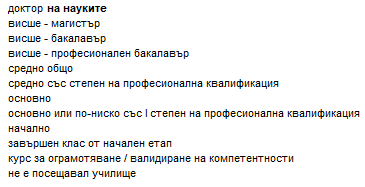 *Трудова заетост: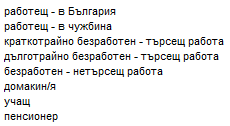 Задължителни полета:Връзка с ученика: *Най-високо завършено *Най-високо завършено образование *Трудова заетост:*Най-високо завършено образование 	*Трудова заетост:Задължителни полета:Връзка с ученика: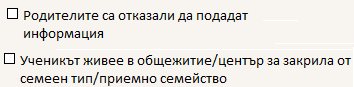 Три имена на ученикаЕГН/Личен номер на чужденецДата на ражданеМесторождение:държаваград/община/областГражданство Адрес на местоживеенеЩе пътува с личен превозЩе пътува с безплатен транспорт от училищетоПътуващ от:(населено място)Личен лекар: ИменаТелефонТри имена на родител Адрес на местоживеенеТелефон на родителяИмена на лицата, които ще прибират ученика от училищеНастойник                                                 Приемен родител:Майка: Майка: Баща: Баба: Дядо: 